zakázka:středisko:8190 OBJEDNÁVKAČíslo skladu:Odběratel:434 01REKULTIVAČNi VÝSTAVBA Most, a.s.Čepirohy 136Most44569769DIČ: CZ44569769IČO:Zapsána v OR vedeném KS v Ústi nad Labem dne 1.5.1992 v oddílu B.
vložka 221Dodavatel:434 01DOPRAVNÍ PODNIK městBudovatelů 1395/23MostČísloNázevIČO: 62242504DIČ: CZ62242504SlevaMnožství MJ Cena za MJ ,, 0,
	V 70Cena
bez DPHObjednáváme u Vás : Opravy a náhradní díly na autobus KAROSA C 934.1351/VIN TMKC 41351YM003343. Jednotlivé požadavky vždy předem upřesníme.Platební podmínky : Fakturou, doba splatnosti fa. 30 dnů od doručení. Kopie objednávky je nedílnou součástí faktury. V případě, že nebude faktura obsahovat veškeré náležitosti daňového dokladu a výše uvedené skutečnosti, bude vrácena a situace bude posuzována tak, jako by vůbec nebyla vystavena.DěkujemeVystavil: XXX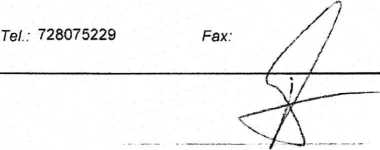 za odběrateleza dodavateleREKULTIVAČNi VÝSTAVBA Most, a.s. Čepirohy 136,434 O1 Most IČ: 44569769DIČ: CZ44569769	®DOPRAVNí PODNIK měst Mostu a Litvínova, a.s.1		—	77—Číslo objednávky:20960001Vystaveno dne: 01.01.2020Vystaveno dne: 01.01.2020Požadovaný termín:31.12.2020Způsob dopravy:ČísloDošlo« 01-LPřiděleno!	zVyřízeno